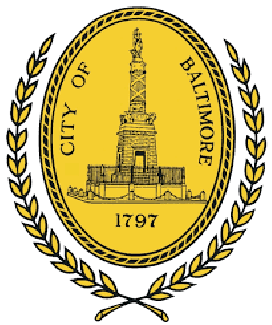 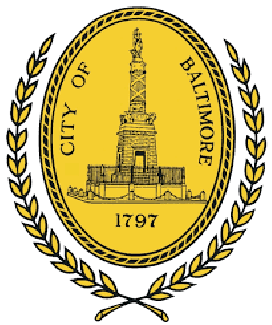 March 10, 2022The Honorable President and Members   of the Baltimore City CouncilAttn:  Natawna B. Austin, Executive SecretaryRoom 409, City Hall100 N. Holliday StreetBaltimore, Maryland  21202Re:  City Council Bill 21-0184 - Sale of Property - 606 South Ann StreetPresident and City Council Members:	The Law Department has reviewed City Council Bill 21-0184 for form and legal sufficiency.  The bill would allow the Mayor and City Council of Baltimore to sell its interest in the property located at 606 South Ann Street and declaring it no longer needed for public use.  The bill also provides for a special effective date.	Article V, Section 5(b) of the Baltimore City Charter grants the Department of Real Estate in the Comptroller’s Office the power to arrange for the disposition of any building or parcel of land no longer needed by the City for public use, if that sale is approved by the Board of Estimates.  Assuming the agency reports reveal that the property is no longer needed for public use, this is the appropriate ordinance to authorize disposition of the subject property. Therefore, the Law Department approves the bill for form and legal sufficiency.                                                                          Sincerely,                                                                     Elena R. DiPietro	  Cc:  Natasha Mehu        Nikki Thompson       Nina Themelis       Matt Stegman       Hilary Ruley       Victor Tervala       Ashlea Brown